Wyniki Mistrzostw Katowic 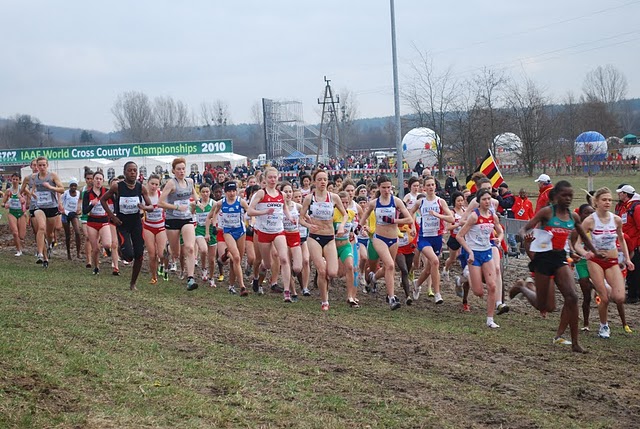 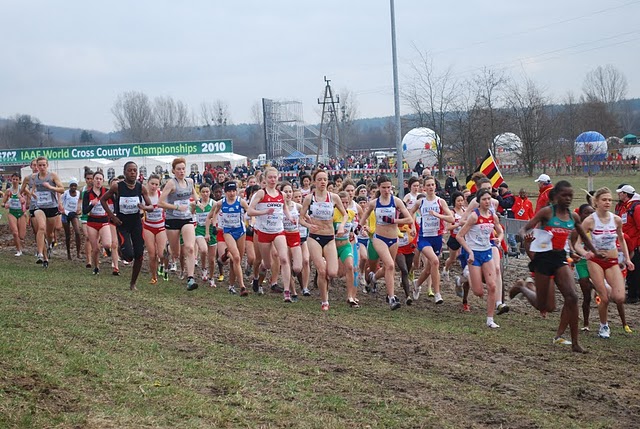 w Sztafetowych biegach przełajowych Szkół Podstawowych (rocznik 2009-2010) w kategorii chłopców – 03.10.2023r.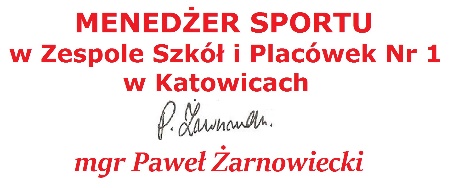 MiejsceNazwa szkołypunktySP 4232SP Kuźnica30SP 3728SP 5126SP 2124SP 6722SP 2220SP 2718SP 1216SP 1314SP Katolicka12SP 47 (ZSP 3)10SP 538SP 596SP 94SP 582SP 41SP 561SP 51